Working Party 1PRELIMINARY VIEWs on WRC-23 agenda item 9.1 (topic c)Agenda Item 9.1 topic c): to study the use of International Mobile Telecommunication system for fixed wireless broadband in the frequency bands allocated to the fixed services on primary basis, in accordance with Resolution 175 (WRC-19);1.	BackgroundResolution 175 (WRC-19) resolves to invite the ITU Radiocommunication Sector “to conduct any necessary studies on the use of IMT systems for fixed wireless broadband in the frequency bands allocated to the fixed service on primary basis, taking into account the relevant ITU-R studies, Handbooks, Recommendations and Reports”.In accordance with the results of CPM23-1, the above studies are being conducted by ITU-R Working Parties 5A (WP 5A) and 5C (WP 5C) jointly. WP 5A is responsible for the fixed wireless access applications in the fixed service and WP 5C is responsible for all the other applications of fixed wireless systems, according to the assignment of work by Study Group 5 to its working parties.At their meeting of WPs 5A and 5C in May/June 2022, the draft CPM text for WRC-23 agenda item 9.1, topic c) was finalized as contained in Annex 8 to Document 5A/597. This draft CPM text is included in the draft CPM Report (Document CPM23-2/1). 2.	DocumentsInput Documents APG23-5/INP-08 (THA), INP-14 (J), INP-26 (IND), INP-32 (BGD), INP-36 (IRN), INP-46 (SNG), INP-56 (AUS), INP-63 (KOR), INP-73(Rev.1) (NZL), INP-77 (NZL), INP-105 (SMO)Information Documents APG23-5/INF-01 (WMO), INF-06 (DG Chair), INF-39 (CEPT) , INF-43 (CITEL), INF-45 (RCC)3.	Summary of discussions3.1	Summary of APT Members’ views3.1.1	Thailand (Kingdom of) - Document APG23-5/INP-08Thailand supports no change to the Radio Regulations under agenda item 9.1 topic c) with a view that the use of IMT technologies for fixed wireless broadband can be accommodated by the modification to existing or the development of new ITU-R Recommendation(s), Report(s) and Handbook. Thailand considers that the activities could be carried out as a part of regular work of ITU-R study groups and it is thus not necessary to have a draft new or revised Resolution on this matter in the draft CPM text.3.1.2	Japan - Document APG23-5/INP-14Japan does not support any changes to the ITU Radio Regulations except for suppression of Resolution 175 (WRC-19) under WRC-23 agenda item 9.1 topic c.As the results of the ITU-R study for this topic, Japan supports reviewing existing ITU-R Recommendation(s), Report(s) and/or Handbook. If this review identifies any need for their revision, Japan supports revising them accordingly. Should such a revision still not satisfy the requirements of this topic, the development of new Recommendation(s), Report(s) and/or Handbook is supported.3.1.3	India - Document APG23-5/INP-26India supports discussing modification of the existing ITU-R Recommendations, Reports and/or Handbooks and, if required, development of new ITU-R deliverable(s), in response to the on-going studies in ITU-R. The IMT systems for fixed wireless broadband shall not impose restrictions or shall not cause interference to other radiocommunications services.India proposes that a  new ITU-R Question may be developed, if necessary, to progress the work on existing or new ITU-R Reports, Recommendations and Handbook relating to this issue.3.1.4	Bangladesh (People’s Republic of) - Document APG23-5/INP-32The People’s Republic of Bangladesh is of the view that IMT technology within the capability of IMT systems would be utilized to support for fixed wireless broadband in the frequency bands allocated to the fixed services on primary basis based on no change to the Radio Regulations (RR) under agenda item 9.1 topic c) except for suppression of Resolution 175 (WRC-19).3.1.5	Iran (Islamic Republic of) - Document APG23-5/INP-36The Islamic Republic of Iran is of the view that the use of frequency bands having a frequency allocation for primary fixed service by IMT-type Fixed Wireless Broadband systems, (using IMT technologies) shall be fully compatible with existing services and in no way shall adversely affect the interference environment currently prevails. Such use shall also fully respect the current operational conditions of the fixed and other radiocommunication services / systems.Furthermore, this Administration is of the view that this agenda item neither requires any regulatory change in Radio Regulations during WRC-23 nor needs further consideration through an agenda item in WRC-27.3.1.6	Singapore (Republic of) - Document APG23-5/INP-46Based on the recent development of ITU-R studies under agenda item 9.1 topic c), Singapore would like to share its preliminary views under this agenda item as follows:Support the current APT Preliminary views under Agenda Item 9.1 topic c).There is no need to develop new regulatory provisions in the Radio Regulations and thus agenda item 9.1 topic c) should not lead to any changes to the Radio Regulations except the suppression of Resolution 175 (WRC-19). Support Approach 2 to address the issue for the use of IMT technology in the frequency bands allocated to the fixed service on a primary basis by updating existing ITU-R Recommendations/Reports/Handbooks. Support Alternative 2 to address the issue of a response to the objectives of Resolution 175 (WRC-19) reflecting the fact that there is no need to have any draft new or revised Resolution.3.1.7	Australia - Document APG23-5/INP-56Australia supports studies in accordance with Resolution 175 (WRC-19). Australia also supports the modification of existing or, if required, the development of new ITU-R Recommendations, Reports and/ or Handbooks as a result of these studies, in line with Approach 2 as outlined in the draft CPM text. Australia also shares the same view as indicated in Alternative 2 in the draft CPM text that there is no need to have any draft new or revised Resolution on this matter. Except for the suppression of Resolution 175 (WRC-19), Australia opposes any changes to the Radio Regulations being made under this topic. Australia is of the view that the term “fixed wireless broadband” is understood to mean fixed wireless access supporting broadband applications. The use of IMT as a technology for the deployment of fixed wireless broadband is no different to the use of any other radio interface technologies for fixed wireless broadband in bands allocated to the fixed service on a primary basis provided that such use is in accordance with the Radio Regulations. 3.1.8	Korea (Republic of) - Document APG23-5/INP-63The Republic of Korea supports Alternative 2 in the draft CPM Report which is no need to have any draft new or revised Resolution on this matter together with suppression of Resolution 175 (WRC-19).3.1.9	New Zealand - Document APG23-5/INP-73(Rev.1)New Zealand considers that agenda item 9.1 topic c) should be addressed by reviewing the existing ITU-R Recommendations/Reports and Handbooks and make necessary modifications to implement FWA/FWB systems using IMT technology. The development of new ITU-R Recommendations or reports should only be considered, if necessary. New Zealand supports Alternative 2 and is of the view that there is no need to have any draft new or revised Resolution on this matter and supports the suppression of Resolution 175 (WRC-19). New Zealand does not support Alternative 1. New regulatory provisions in the Radio Regulations for FWB applications using IMT technology should not be considered. Any topic under agenda item 9.1 should not lead to proposals to change the Radio Regulations, this view is aligned with the scope of Resolution 175 (WRC-19).3.1.10	New Zealand - Document APG23-5/INP-77At APG23-4, the APT agreed on the following APT preliminary view in APG23-4/OUT-10:“APT Members support no change to the Radio Regulations under agenda item 9.1 topic c), except for suppression of Resolution 175 (WRC-19).”Therefore, New Zealand considers that it is appropriate for APG23-5 to consider the proposed Preliminary APT Common Proposals (PACP) in Annex 1.3.1.11	Samoa (Independent State of) - Document APG23-5/INP-105This Administration is firmly of the view that any technology in the FS should operate under the existing regulatory framework of the FS and ensure the protection of other services, including FSS satellite networks. The scope of the studies should be IMT technologies used for FWA, not the development of Mobile Systems in the FS. Using IMT systems in the FS is not compliant with the Radio Regulations definition No. 1.20, “fixed service: A radiocommunication service between specified fixed points.” Furthermore, this Administration is of the view that this topic does not require any change to the ITU Radio regulations but only a short report to the Director and to suppress Resolution 175(WRC-19) and no need to have any draft new or revised Resolution on this matter in the draft CPM text. Therefore, this Administration supports approach 2 and alternative 2 of the draft CPM report.3.2	Summary of issues raised during the meetingThere was a discussion regarding the development of a draft Preliminary APT Common Proposal (PACP) and it is attached in Annex 1. 4.	APT Preliminary View(s)APT Members support the on-going ITU-R studies to review existing ITU-R Recommendation(s), Report(s) and/or Handbook. If this review identifies any need for their revision to meet the objective of this topic, APT Members support revising them accordingly. Should such a revision still not satisfy the requirements of this topic, the development of new Recommendation(s), Report(s) and/or Handbook is supported.APT Members support no change to the Radio Regulations under agenda item 9.1 topic c), except for suppression of Resolution 175 (WRC-19). APT Members are of the view that the term “fixed wireless broadband” could include a range of applications.APT Members are of the view that there is no need to have any draft new or revised Resolution on this matter in the draft CPM text.5.	Other View(s) from APT MembersNone6.	Issues for Consideration at Next APG MeetingNone7.	Views from Other Organisations7.1	Regional Groups7.1.1	ASMG - Document WRC-23-IRW-22/5To consider the use of IMT systems and technologies in the frequency bands allocated on a primary basis to the fixed service and to consider the bands that can be used for IMT systems for fixed wireless broadband in the frequency bands allocated on a primary basis to the fixed service with an emphasis on the protection of existing services.7.1.2	ATU - Document WRC-23-IRW-22/3There is no need to change the Radio Regulations to use the frequency bands allocated to the fixed services on primary basis for use of International Mobile Telecommunication systems for fixed wireless broadband applications. Also, the protection of incumbent services operating in the same or in adjacent frequency bands need to be ensured.7.1.3	CEPT - Document APG23-4/INF-39The usage of IMT systems in the fixed service is not compliant with the Radio Regulations;The work under this topic should focus on consideration of broadband fixed wireless access (BFWA) that use IMT technologies under the existing regulatory framework of the FS;Given the existing provisions of the Radio Regulations and taking a technology neutral approach there is no need to consider/study specific frequency bands under this topic;BFWA that use IMT technologies as well as other technologies in the frequency bands allocated to the fixed service can be adequately addressed, if necessary, through an update of appropriate existing ITU-R Recommendations/Reports/Handbooks;The development of new ITU-R Recommendations/Reports should only be considered, if necessary, based on the outcome of a review of existing ITU-R Deliverables;Discussions on fixed wireless broadband applications that use IMT technologies, as any other technologies, should take place in ITU-R WPs 5A and 5C (not other ITU-R WPs) to avoid fragmentation of work and to ensure efficient working within ITU-R.7.1.4	CITEL - Document APG23-4/INF-43NOC to the RR except for the suppression of Resolution 175 (WRC-19).7.1.5	RCC - Document APG23-4/INF-45The RCC Administrations oppose modifications of the Radio Regulations (including addition of new or modification of existing WRC Resolutions) in response to WRC-23 agenda item 9.1 c) other than the suppression of Resolution 175 (WRC-19). (Alternative 2)  IMT systems are designed to work in motion and do not meet the definitions of the FS. Studies on this topic should focus not on "IMT systems", but on "IMT technologies" used for FWA.FS stations using IMT technologies should be considered as fixed stations only and should not cause more interference and require more protection than existing FS stations. Aspects of the use of IMT technologies for FWA in the frequency bands allocated to the FS can be taken into account through the updating of existing ITU-R Recommendations/Reports/Handbooks, which is part of the routine activities of ITU-R WPs 5A and 5C. (Approach 2)7.2	International Organisations7.2.1	WMO - Document APG23-4/INF-03WMO is concerned about this Topic c) under Agenda item 9.1 that is very broad in scope and could hence potentially affect many meteorological operations and applications, including EESS (passive) under footnote RR No 5.340.Protection of the space science services needs to be ensured. Consequently, WMO supports no change to the Radio Regulations, other than the suppression of Resolution 175 (WRC-19), under this agenda item 9.1 topic.Annex 1Draft Preliminary Asia-Pacific Telecommunity Common ProposalsThe attached document below contains draft PACP on WRC-23 agenda item 9.1 topic c for consideration by APT Members.____________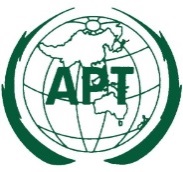 ASIA-PACIFIC TELECOMMUNITYDocument No:The 5th Meeting of the APT Conference PreparatoryGroup for WRC-23 (APG23-5)APG23-5/OUT-0920 – 25 February 2023, Busan, Republic of Korea24 February 2023